LagersportLS1.1	LS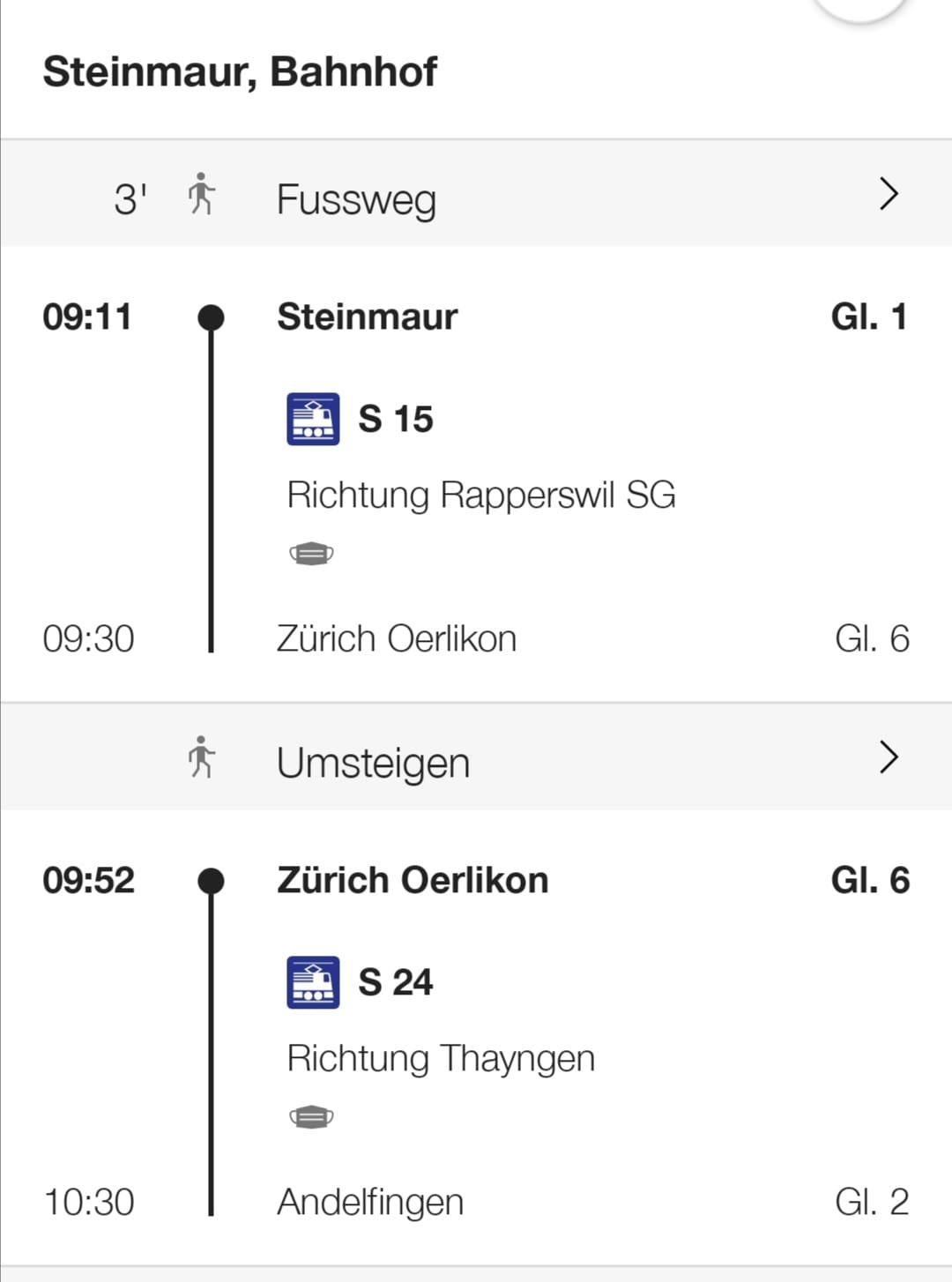 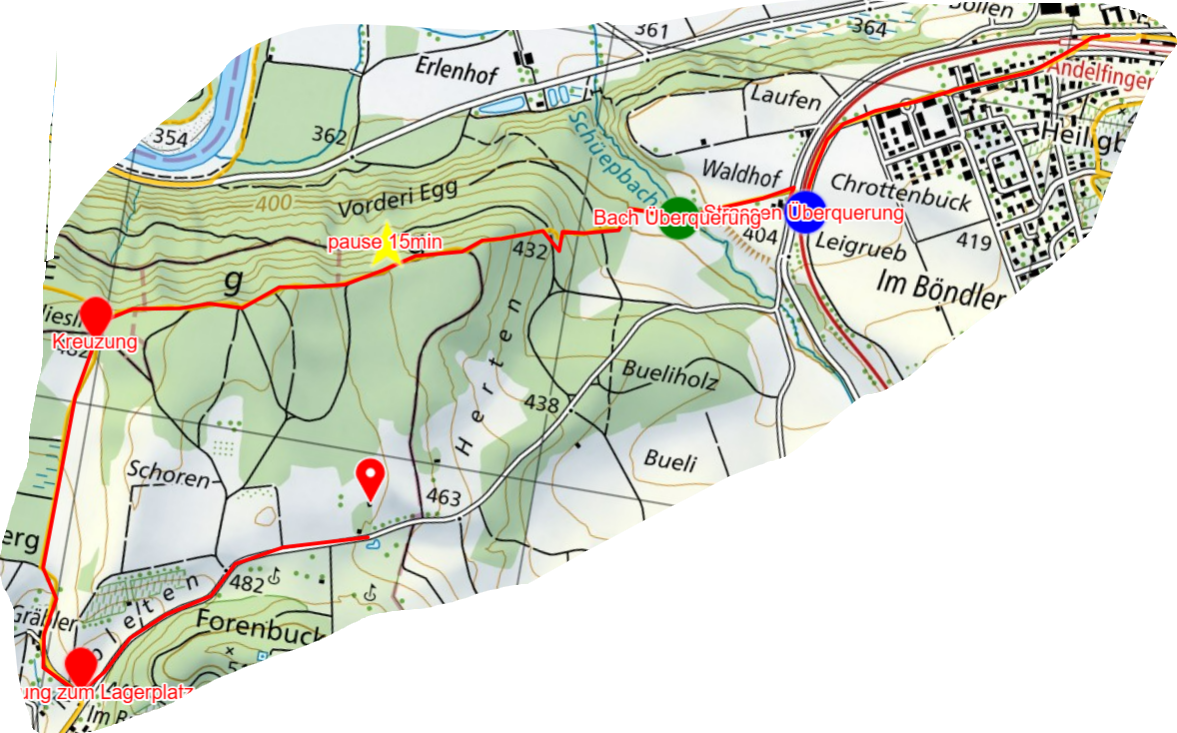 GruppennameOrt, Datum, Zeit Bahnhof Andelfingen --> Lagerplatz, 12.08.2023, 08:15- ca. 13:00  Bahnhof Andelfingen --> Lagerplatz, 12.08.2023, 08:15- ca. 13:00 Zielgruppe(n) und Anzahl Teilnehmende Kinder von 8-13 Kinder von 8-13BlockverantwortlicheRoter Faden--ZielsetzungEine gute Reise zusammen haben mit wertvoller Gemeinschaft und gut ankommenEine gute Reise zusammen haben mit wertvoller Gemeinschaft und gut ankommenVorbereitungKarte für die Wanderung ausdrucken/ Billette organisieren  Auf den Elterninfobrief schreiben, dass die TN ein Znüni und Lunch brauchen. Karte für die Wanderung ausdrucken/ Billette organisieren  Auf den Elterninfobrief schreiben, dass die TN ein Znüni und Lunch brauchen. ZeitProgrammZuständigTreffpunkt BH Steinmaur fürLeiter: 08:15TN: 08:40EinleitungLeiter treffen sich 30 min vor den TN. TN treffen am Bahnhof Steinmaur ein. Leiter begrüssen TN. Es müssen noch unbedingt die Gesundheitsblätter eingesammelt werden und die Versicherungskarten Kopie9:11AnreiseLeiter fahren mit den TN mit der ÖV bis zum letzten halt.Zug Verbindungen:Steinmaur abfahrt 09:11 / S 15 Richtung Rapperswil SG/ Gl. 1.Zürich Oerlikon Ankunft 09:30/ Gl. 6Umsteigen mit den TNAbfahrt 09:52 /Zürich Oerlikon / Thayngen/ Gl. 6Andelfingen Ankunft 10:30/ Gl. 2( Bild unten )Leiter spazieren mit den TN von Andelfingen noch bis zum Lagerplatz.( Bild unten )https://s.geo.admin.ch/9df827867bPunkt Blau sollten wir nach ca 15min erreicht haben. Dort überqueren wir eine Straße.Punkt grün sollten wir nach 5 min mehr erreicht haben. Dies ist eine Brücke über den Bach. Hier beginnt der Anstieg. Der gelbe Stern ist ca in der Mitte nach 45 min. Hier kann eine Pause von 15 min gemacht werden. Die Pause kann gekürzt oder verlängert werden, je nachdem wie wir Zeitlich unterwegs sind. Der rote Punkt sollten wir nach weiteren 10 min erreicht haben. Hier ist eine Verzweigung. Der rote Punkt ist der letzte in der Verzweigung zum Lagerplatz. Die TN haben ein Znüni dabei. Dieser können sie essen im Zug. 11:45  AusklangDie Teilnehmer kommen beim Waldstück an. Die Kinder gehen NICHT auf den Lagerplatz sondern bleiben beim Wald (beim Brunnen). Dann gibt es ein Einstiegstheater und Lunch den sie dabei haben!Ca.13:00BlockendeSicherheitSicherheitskonzept	 Ja	 NeinGruppe Es geht immer mindestens ein Leiter, welcher gut Karten lesen kann zuvorderst und einer ganz hinten. Die restlichen Leiter verteilen sich regelmäßig auf die Kinder auf. Da alle TN gleichzeitig losgehen und die TN unterschiedlich schnell wandern, achtet der Leiter ganz vorne darauf immer wieder auf die hinteren zu warten, passt sein Tempo den langsameren TN an, damit die ganze Gruppe möglichst beieinanderbleibt und niemand verloren geht. Empfohlen wird, dass langsamere TN von Anfang an vorne gehen. Vor und nach Pausen werden die TN auf Vollständigkeit gezählt. TN welche an Asthma leiden, müssen ihren Notfallspray dabeihaben.  Jeder Leiter trägt eine Karte mit der Aufgezeichneten Wanderung bei sich. Witterung und Bekleidung Die TN und Leiter tragen Wettergerechte Kleidung. Alle TN haben Sonnencreme aufgetragen und tragen bei Sonnigem Wetter einen Hut. Wanderschuhe sind Pflicht! 
Die Wanderung kann gut auch bei Regen durchgeführt werden. Ausrüstung Es ist mindestens eine Notfallapotheke dabei. Jeder TN wird vor der Wanderung mit genügend Wasser versorgt, weiter Tragen alle Leiter noch mehr Wasser bei sich. Gegebenenfalls sollen Wasserflaschen an Brunnen gefüllt werden -> darauf achten, dass es sich um Trinkbares Wasser handelt. Kommunikation Jeder Leiter hat ein genügend geladenes Mobil-Telefon bei sich zu tragen. Auf der ganzen Wanderung hat es Empfang. Gelände Auf der ganzen Wanderung sind alle Wege gut begehbar.  
Folgend sind mögliche Schlüsselstellen aufgelistet und wie man sich dort zu verhalten hat: Die Wanderung ist grundsätzlich flach, leicht aufsteigend. 
 Notfall Bei einem Notfall wird der Lagerleiter sofort informiert. Falls ein TN oder Leiter die Wanderung nicht fortsetzen kann, kann er an folgenden Orten mit einem Auto abgeholt werden: Grundsätzlich überall möglichSicherheitskonzept	 Ja	 NeinGruppe Es geht immer mindestens ein Leiter, welcher gut Karten lesen kann zuvorderst und einer ganz hinten. Die restlichen Leiter verteilen sich regelmäßig auf die Kinder auf. Da alle TN gleichzeitig losgehen und die TN unterschiedlich schnell wandern, achtet der Leiter ganz vorne darauf immer wieder auf die hinteren zu warten, passt sein Tempo den langsameren TN an, damit die ganze Gruppe möglichst beieinanderbleibt und niemand verloren geht. Empfohlen wird, dass langsamere TN von Anfang an vorne gehen. Vor und nach Pausen werden die TN auf Vollständigkeit gezählt. TN welche an Asthma leiden, müssen ihren Notfallspray dabeihaben.  Jeder Leiter trägt eine Karte mit der Aufgezeichneten Wanderung bei sich. Witterung und Bekleidung Die TN und Leiter tragen Wettergerechte Kleidung. Alle TN haben Sonnencreme aufgetragen und tragen bei Sonnigem Wetter einen Hut. Wanderschuhe sind Pflicht! 
Die Wanderung kann gut auch bei Regen durchgeführt werden. Ausrüstung Es ist mindestens eine Notfallapotheke dabei. Jeder TN wird vor der Wanderung mit genügend Wasser versorgt, weiter Tragen alle Leiter noch mehr Wasser bei sich. Gegebenenfalls sollen Wasserflaschen an Brunnen gefüllt werden -> darauf achten, dass es sich um Trinkbares Wasser handelt. Kommunikation Jeder Leiter hat ein genügend geladenes Mobil-Telefon bei sich zu tragen. Auf der ganzen Wanderung hat es Empfang. Gelände Auf der ganzen Wanderung sind alle Wege gut begehbar.  
Folgend sind mögliche Schlüsselstellen aufgelistet und wie man sich dort zu verhalten hat: Die Wanderung ist grundsätzlich flach, leicht aufsteigend. 
 Notfall Bei einem Notfall wird der Lagerleiter sofort informiert. Falls ein TN oder Leiter die Wanderung nicht fortsetzen kann, kann er an folgenden Orten mit einem Auto abgeholt werden: Grundsätzlich überall möglichSchlechtwettervariante Die Wanderung kann auch bei Regen durchgeführt werden. Bei sehr starkem Gewitter würden die Teilnehmer am Bahnhof geholt werden. Die Wanderung kann auch bei Regen durchgeführt werden. Bei sehr starkem Gewitter würden die Teilnehmer am Bahnhof geholt werden.MaterialKleine Notfallapotheke, Davida als Reserve und eine zusätzliche wasserflacheKleine Notfallapotheke, Davida als Reserve und eine zusätzliche wasserflache